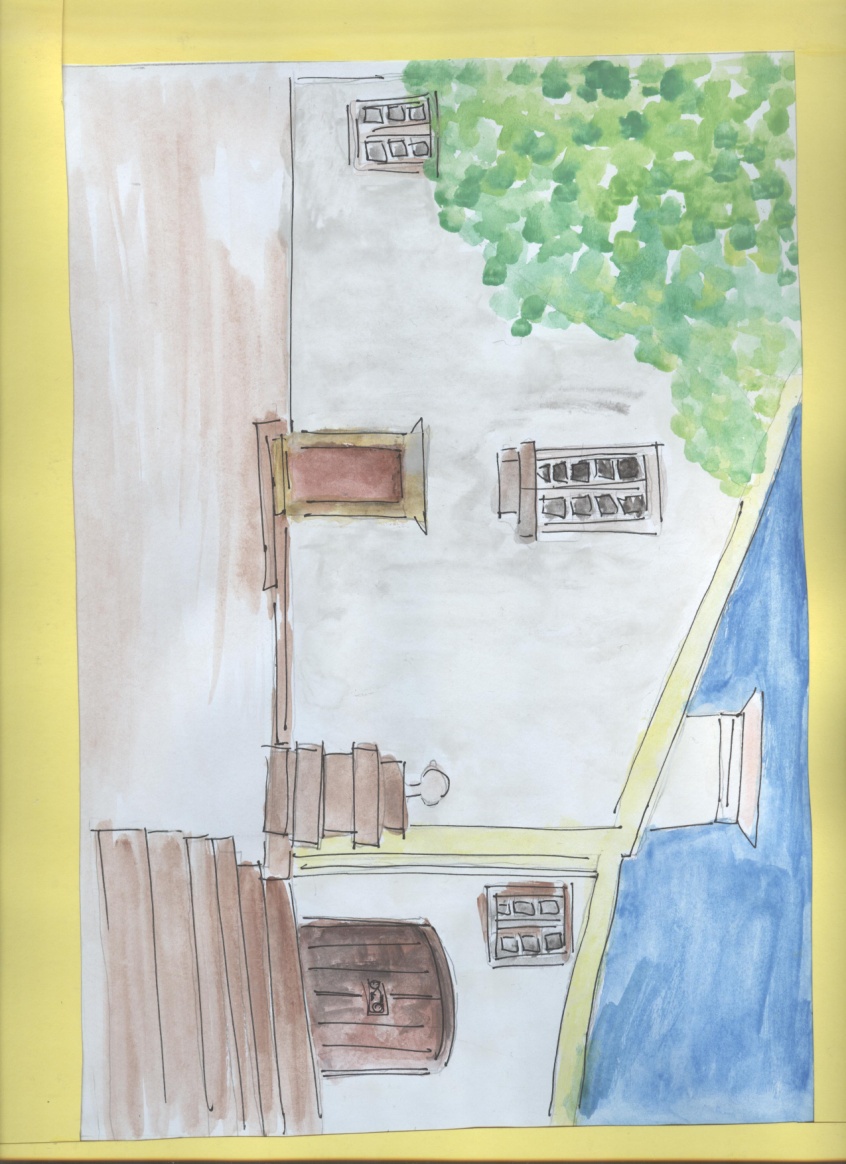 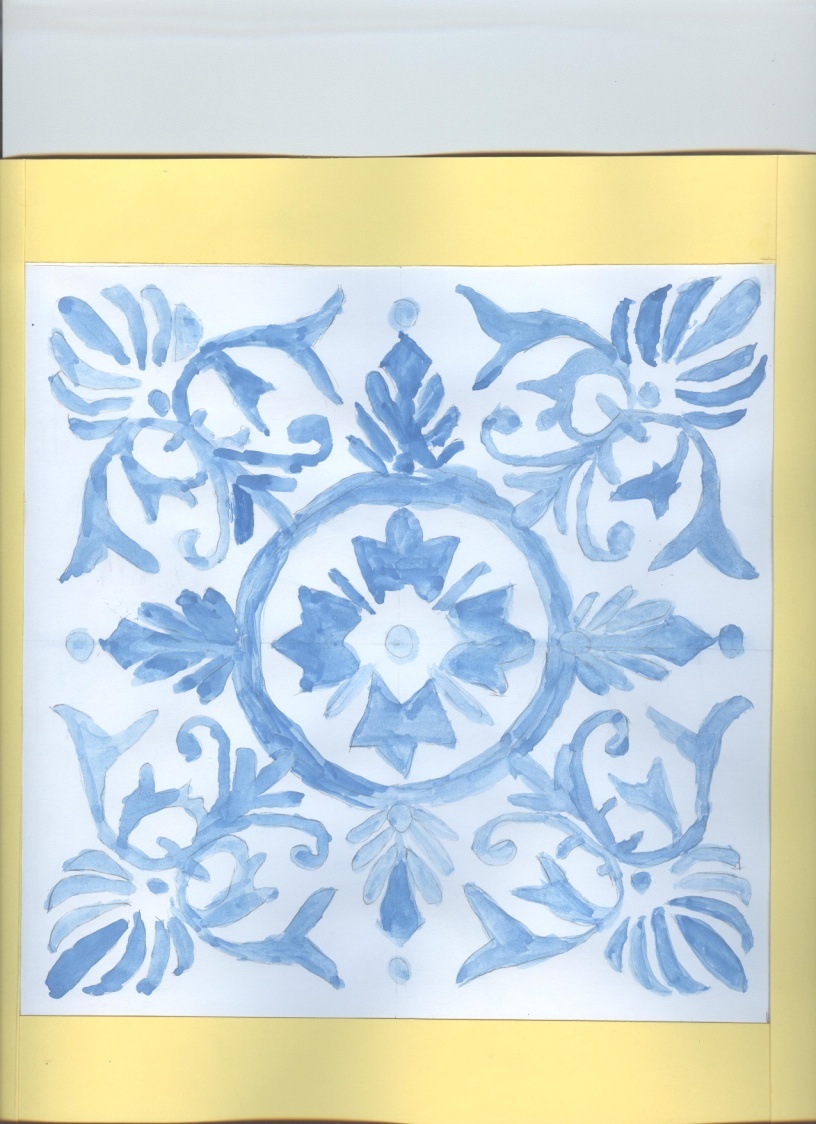 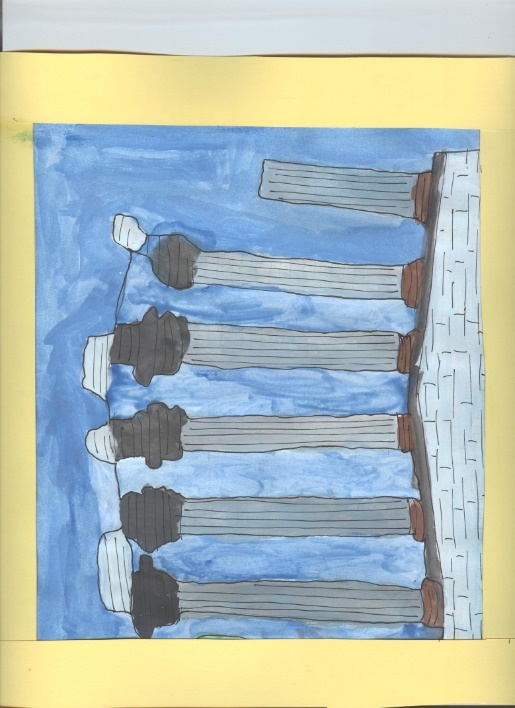 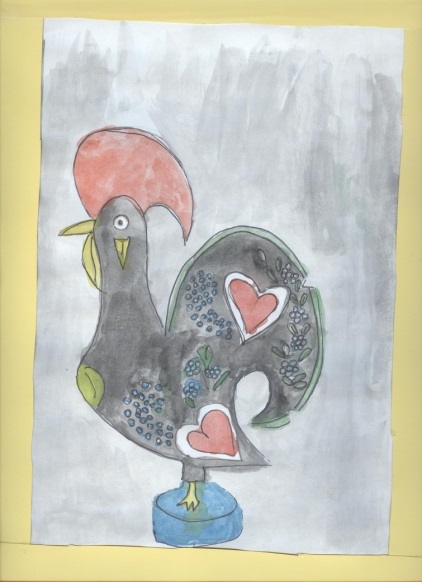 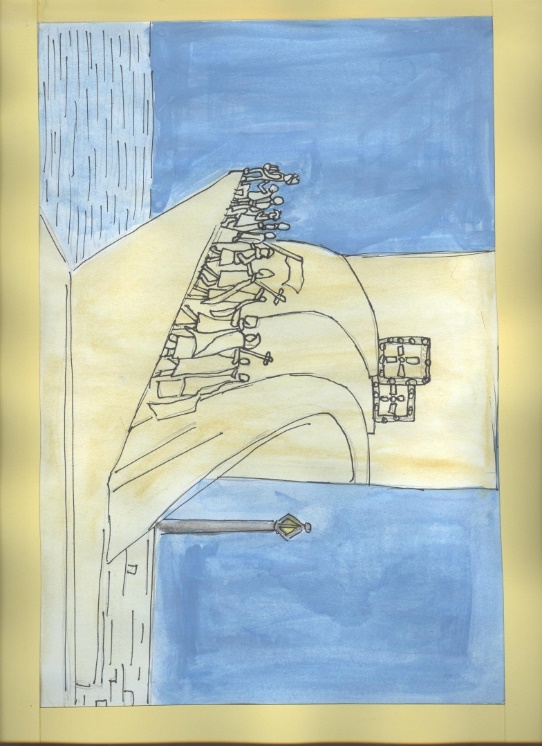 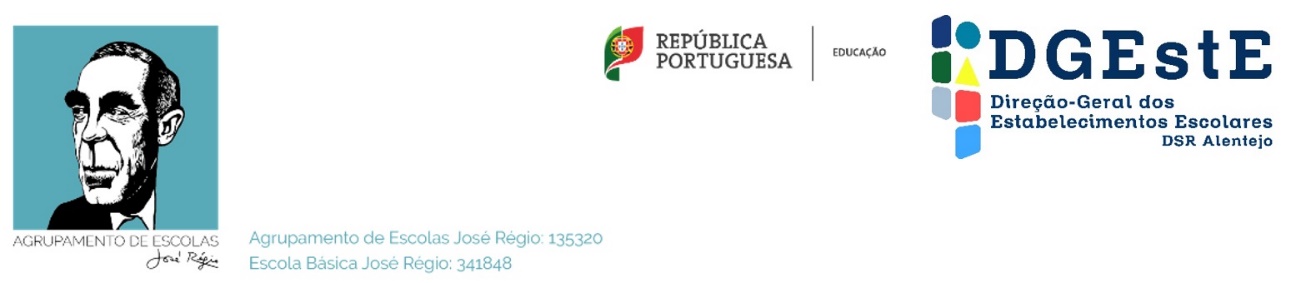 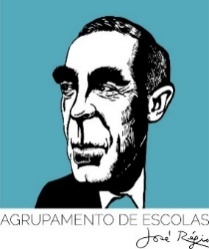 Erasmus+ Impact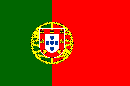 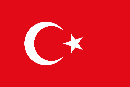 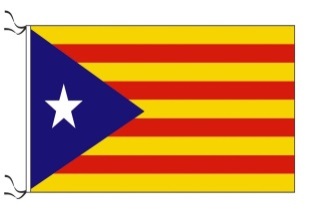 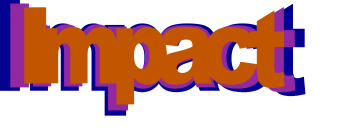 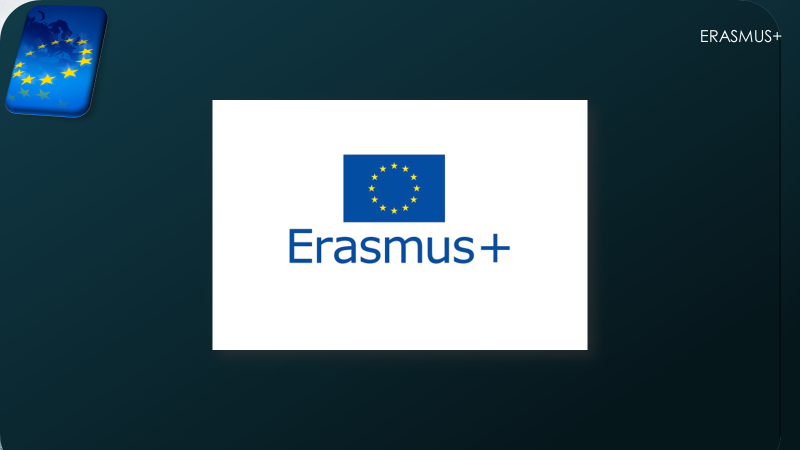 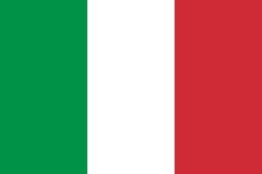 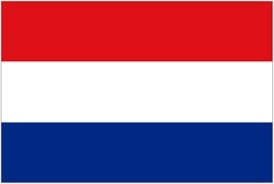 